NORTHCHURCH PARISH COUNCIL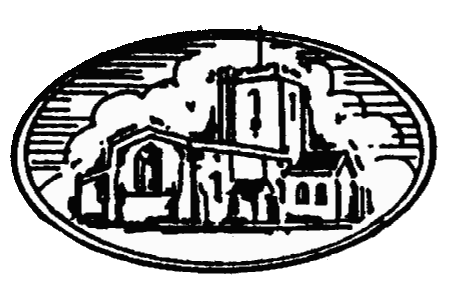 Clerk to the Council: Usha Kilich Northchurch Parish Council116D High StreetNorthchurchHP4 3QNTel./Fax. 01442 876911  email: northchurch.parishcouncil@zen.co.ukPARISH OF NORTHCHURCH  MEETING OF PARISH COUNCIL	TO ALL MEMBERS OF THE COUNCIL	I hereby give you notice that the Council Meeting of the above named Parish will be	Held at THE SOCIAL CENTRE BELL LANE NORTHCHURCH HP4 3 RD ON MONDAY 	14th October 2019 AT 7.30 P.M.All members of the Council are hereby summoned to attend for the purpose of considering and resolving upon the business to be transacted at the Meeting as set out hereunder.Dated this day 9th October 2019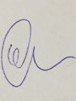 Usha KilichClerk to the CouncilTo:Councillor G Godfrey	ChairmanCouncillor J Clarke	Vice ChairmanCouncillor B EdwardsCouncillor N PocockCouncillor S ReesCouncillor L Pringle	Councillor HolditchCouncillor SomervailNORTHCHURCH PARISH COUNCILClerk to the Council: Usha Kilich Northchurch Parish Council116D High StreetNorthchurchHP4 3QNTel./Fax. 01442 876911email: northchurch.parishcouncil@zen.co.ukAGENDAThis meeting is open to the Public and Press.33. 	Chairman’s Announcements 	The Chairman will announce details of the arrangements in case of fire or other events that might require the meeting room or building to be evacuated.34.	Apologies for AbsenceTo receive any apologies for absence35.	Declaration of Interests linked to any of the Resolutions  	To receive any declarations of interest 35.	Minutes – to approve the minutes of the meeting held on 2 September 201937.	Matters arising from the minutes of the meeting held on 2nd September 201938. 	Chairman’s Report & Correspondence38.1	Kings Langley Neighbourhood Planning38.2	SID update38.3 	Hopper Bus38.4	Community Partnership38.5	Parking Standard38.6	Double Yellow Lines Mandelyns38.7	Bollards outside Tesco38.8	White Lines on Kite Field and Herons Elm38.9 	St John Ambulance38.10	Berkhamsted Raiders38.11	Street Light Quote38.12	Ashridge Ramblings Newsletter (01/10/2019)38.13 	Road Safety Working Group Meeting38.14	Dangerous Tree on the allotment38.15	Allotment39.	Finance and YTD Summary39.1	AGAR Form39.2	Authorising Invoices39.3	Bank Mandate40.	Planning Update	Renaming of Bearroc 241.	Report from County/Borough Councillor42. 	Next Council Meeting 25th November 2019